LETNO POROČILO o delu Geodetske uprave Republike Slovenije v letu 2021Ljubljana, 2022UVODNA BESEDA GENERALNEGA DIREKTORJASpoštovani,leto 2021 je bilo močno zaznamovano z ukrepi za preprečevanje okužb z novim koronavirusom. Prikrajšalo nas je za mnoge osebne stike ter spremenilo nekatere naše ustaljene navade. Ni nam pa preprečilo tradicije, da naredimo inventuro minulega leta tudi v obliki letnega poročila o delu Geodetske uprave RS.Z vidika doseganja zastavljenih ciljev je bilo leto 2021 uspešno. Zelo smo lahko ponosni na opravljen obseg nalog, ki smo jih kljub spremenjenim okoliščinam zaradi epidemije uspeli realizirati v večjem obsegu od načrtovanega. V okviru programa projektov eProstor smo v letu 2021 uspešno zaključili vse predvidene aktivnosti. Državni zbor RS je sprejel pripravljen predlog Zakona o katastru nepremičnin, ki nam daje ustrezno pravno podlago za elektronsko poslovanje v posodobljenih procesih evidentiranja nepremičnin in uporabo novega enovitega informacijskega sistema katastra nepremičnin. Uspešno smo zaključili postopke drugega cikla množičnega vrednotenja nepremičnin in izvedli poskusni izračun vrednosti nepremičnin. Zaradi ukrepov za preprečevanje okužb z novim virusom pa je bilo javno izkazovanje novih vrednosti in uveljavljanje posebnih okoliščin zamaknjeno na čas po epidemiji. Tudi na področju topografsko kartografskega sistema in državnega referenčnega sistema smo realizirali vse naloge, za katere smo imeli zagotovljena sredstva v programu geodetskih del za leto 2021. Za vse uresničene dosežke gre velika zasluga in zahvala prav vsem sodelavkam in sodelavcem na Geodetski upravi RS. Tudi v teh zahtevnih okoliščinah epidemije je namreč zmagal optimizem in smo dokazali, da skupaj zmoremo premagati še tako velike težave in ovire.Verjamem, da bomo skupaj tudi v prihodnje dokazali, da se zavedamo pomena sodelovanja pri krepitvi geoprostorske infrastrukture na lokalni, nacionalni, regionalni in globalni ravni. Samo skupaj bomo lahko izkoristiti potencial storitev geoprostorskih znanj z razvojem inovativnih, učinkovitih in razširljivih rešitev na različnih življenjskih področjih v svetu. Tomaž PetekGeneralni direktor Geodetske uprave RSPREDSTAVITEV IN ORGANIZIRANOSTGeodetska uprava RS je organ v sestavi Ministrstva za okolje in prostor. V delovno področje Geodetske uprave RS sodijo naloge državne geodetske službe, ki obsegajo vzpostavitev, vodenje in vzdrževanje zbirk podatkov na področju osnovnega geodetskega sistema, evidentiranja nepremičnin, množičnega vrednotenja nepremičnin, državne meje, prostorskih enot in hišnih številk, zbirnega katastra gospodarske javne infrastrukture ter topografskega in kartografskega sistema.Geodetska uprava RS skrbi za zajem, posodabljanje, hranjenje in posredovanje osnovnih podatkov o prostoru in nepremičninah v urejenih zbirkah podatkov, zagotavlja storitve, povezane z evidentiranjem sprememb v prostoru in na nepremičninah, ter opravlja koordinacijsko vlogo na področju nepremičninskega sistema in prostorske podatkovne infrastrukture.Vzdržuje sistem množičnega vrednotenja nepremičnin, evidentira in spremlja podatke o kupoprodajnih in najemnih poslih z nepremičninami, analizira stanje in značilnosti nepremičninskega trga, pripravlja periodična poročila o dogajanju na nepremičninskem trgu ter zagotavlja podatke o trgu in ocenjenih tržnih vrednostih nepremičnin. Skrbi za državni koordinatni sistem, ki je podlaga za umestitev podatkov v prostor, in zagotavlja infrastrukturo za izvajanje geodetskih meritev.Kontaktni podatki:INSTITUCIJAGEODETSKA UPRAVA REPUBLIKE SLOVENIJEMinistrstvo za okolje in prostorNASLOVZemljemerska ulica 12, 1000 LjubljanaTELEFON01 478 48 00E-POŠTApisarna.gu@gov.siSPLETNA STRANPovezava na spletno stran Geodetske uprave
PREGLED DEJAVNOSTIV delovno področje Geodetske uprave RS sodijo naloge državne geodetske službe, ki zajemajo vzpostavitev, vodenje in vzdrževanje zbirk podatkov na področju osnovnega geodetskega sistema, evidentiranja nepremičnin, množičnega vrednotenja nepremičnin, državne meje, prostorskih enot in hišnih številk, zbirnega katastra gospodarske javne infrastrukture ter topografskega in kartografskega sistema.Epidemija COVID-19 je tudi v letu 2021 vplivala na organizacijo dela Geodetske uprave RS. Kljub določenim omejitvam, ukrepom in prilagajanju našega delovanja vsem uveljavljenim ukrepom za preprečevanje okužb s COVID-19 sta obseg in kvaliteta dela Geodetske uprave RS v letu 2021 dosegla pričakovane rezultate, primerljive s preteklimi leti. Organizacijske enote Geodetske uprave RS so: Glavni urad, Urad za nepremičnine, Urad za geodezijo, Urad za množično vrednotenje nepremičnin in dvanajst območnih geodetskih uprav s pripadajočimi geodetskimi pisarnami. Slednje opravljajo naloge sprejemanja vlog, informiranja, posredovanja podatkov strankam in opravljanja posameznih dejanj v upravnih postopkih, ki so povezana z neposrednim stikom s stranko na svojih sedežih in v vseh geodetskih pisarnah.Ena ključnih nalog Geodetske uprave RS na področju evidentiranja nepremičnin je vodenje upravnih postopkov na zahtevo strank, na osnovi katerih se spreminjajo podatki v nepremičninskih evidencah.V letu 2021 smo na Geodetski upravi RS rešili 121.421 upravnih postopkov (na zahtevo strank in po uradni dolžnosti), v reševanje pa smo prejeli 118.133 upravnih postopkov. Izdanih potrdil in prevzetih sprememb iz zemljiške knjige je bilo 137.393.Leto 2021 je Geodetska uprava RS zaključila z uspešno realizacijo vseh nalog, zapisanih v programu del državne geodetske službe kot tudi nalog, načrtovanih v okviru programa projektov eProstor. Uspeli smo uskladiti besedilo Zakona o katastru nepremičnin – ZKN, ki ga je Državni zbor RS sprejel 26. 3. 2021 in se je začel uporabljati 4. 4. 2022. Besedilo ZKN je pomembno predvsem zato, ker nam daje ustrezno pravno podlago za elektronsko poslovanje v posodobljenih procesih evidentiranja nepremičnin in uporabo novega enovitega informacijskega sistema katastra nepremičnin. Zaradi ukrepov za preprečevanje okužb z novim virusom pa je bilo javno izkazovanje novih vrednosti in uveljavljanje posebnih okoliščin začasno zadržano, vendar usklajevanje modelov vrednotenja s tem ni zastalo. Tudi na področju topografsko kartografskega sistema in državnega referenčnega sistema smo realizirali vse naloge, za katere smo imeli zagotovljena sredstva v programu geodetskih del za leto 2021.GLAVNI URADGlavni urad opravlja upravne, strokovne, tehnične in nadzorne naloge povezovanja zbirk prostorskih podatkov in naloge s področja prostorske podatkovne infrastrukture. Izdaja podatke in potrdila ter zagotavlja elektronsko poslovanje s prostorskimi podatki, skrbi za informatizacijo geodetske službe, upravlja informacijsko in telekomunikacijsko infrastrukturo, zagotavlja tudi sistemsko, aplikativno in uporabniško podporo ter skrbi za izobraževanje na področju informatike. Poleg tega opravlja naloge, ki se nanašajo na zagotavljanje pomoči pri reševanju vsebinsko-pravnih zadev vseh uradov in območnih geodetskih uprav. Izvaja naloge v zvezi z varstvom osebnih podatkov, finančnim poslovanjem, javnimi naročili, kadrovskimi zadevami, izobraževanjem in pisarniškim poslovanjem. Skrbi tudi za varnost in zdravje pri delu ter opravlja druge skupne naloge organizacijske narave, ki so pomembne za delovanje Geodetske uprave RS.V preteklem letu je na področju informacijske tehnologije in izdajanja podatkov Geodetska uprava RS zagotavljala javnim in strokovnim uporabnikom, podjetjem, državni upravi ter širši javni upravi neprekinjen dostop do geodetskih podatkov preko elektronskih poti na osnovi spletnih storitev v sistemu distribucije in klasično na okencih na vseh lokacijah Geodetske uprave RS. Izvajala je informiranje in obveščanje uporabnikov ter širše javnosti o podatkih in storitvah, strokovno pomoč uporabnikom storitev ter svetovanje pri uporabi podatkov. Nadaljevala se je postopna digitalizacija arhivskih gradiv – aeroposnetkov. Na podlagi koncesijske pogodbe so bila izplačana sredstva za izvajanje koncesije za upravljanje območja GEOSS. V sodelovanju z Ministrstvom za javno upravo so bili zagotovljeni osnovni infrastrukturni pogoji za delovanje informacijskih sistemov in izvedena pomoč uporabnikom informacijske infrastrukture za zagotavljanje nemotenega izvajanja delovnih procesov.Na področju javnih naročil je bilo v letu 2021:16 sklenjenih pogodb o izvedbi javnega naročila v skladu z ZJN-3,18 sklenjenih neposrednih pogodb,60 izvedenih evidenčnih naročil.Pravno področje v letu 2020:vsakodnevna pravna pomoč OGU in GP, povprečno 6 pravnih vprašanj dnevno,pravna pomoč pri vodenju upravnih postopkov za izrek ničnosti sprejetih upravnih odločitev (30 zadev) ali v postopkih obravnave predlogov za obnovo postopkov (26 zadev),priprava okoli 100 osnutkov upravnih aktov oz. procesnih odločitev po ZEN in novem ZKN – na voljo uradnim osebam pri vodenju upravnih postopkov za hitrejše in bolj strokovno delo,strokovno izvajanje ukrepov in enoten način dela v upravnih zadevah (v sodelovanju z Uradom za nepremičnine), povezano z uveljavljanjem ukrepov za preprečevanja širjenja virusa COVID-19.URAD ZA NEPREMIČNINEUrad za nepremičnine opravlja upravne, strokovne, tehnične, usklajevalne in nadzorne naloge vodenja zemljiškega katastra, katastra stavb, registra nepremičnin in drugih evidenc o nepremičninah, opravlja naloge vodenja registra prostorskih enot, evidence hišnih številk, zbirnega katastra gospodarske javne infrastrukture ter izvaja različne naloge in projekte s področja nepremičnin. Njegova naloga je tudi vsebinsko vodenje in usklajevanje dela območnih geodetskih uprav na nepremičninskem področju.Ena ključnih nalog Geodetske uprave RS na področju evidentiranja nepremičnin je vodenje upravnih postopkov na zahtevo strank, na osnovi katerih se spreminjajo podatki v nepremičninskih evidencah (zemljiški kataster, kataster stavb in register nepremičnin). Podatki o številu prejetih in rešenih zahtev, izdanih potrdil in prevzetih sprememb iz zemljiške knjige v letu 2021 so podrobneje predstavljeni v preglednici v poglavju Pregled dejavnosti.Marca 2021 je bil v Državnem zboru Republike Slovenije sprejet Zakon o katastru nepremičnin – ZKN, Uradni list RS, št. 54/21, ki se je pričel uporabljati 4. aprila 2022 in nadomešča Zakon o evidentiranju nepremičnin – ZEN iz leta 2006. Na podlagi ZKN so bili izdelani predlogi podzakonskih predpisov, ki so bili po izvedenem medresorskem usklajevanju tudi v večini sprejeti. Izvajale so se tudi aktivnosti, povezane z izvedbo informacijske prenove nepremičninskih evidenc (izvedba planiranih aktivnosti projekta eProstor, izvajanje migracije podatkov v nov informacijski sistem, dopolnjevanje in medsebojno povezovanje aplikativnih rešitev IR Kataster in IR Delovodnik, pilotna vektorizacija obstoječih etažnih načrtov za 574 stavb, izdelava informacijske rešitve za vodenje in vzdrževanje podatkov zbirnega katastra gospodarske javne infrastrukture).Na področju evidentiranja nepremičnin so Urad za nepremičnine in območne geodetske uprave izvajali redne postopke vodenja in vzdrževanja podatkov nepremičninskih evidenc ter aktivnosti za izboljšanje kakovosti podatkov.Izvajala se je informacijska podpora vodenju in vzdrževanju nepremičninskih evidenc z manjšimi nujno potrebnimi dopolnitvami programske opreme. Na področju zagotavljanja ITK, geodetske in splošne infrastrukture so bile izvedene dopolnitve in nadgradnje obstoječih programskih rešitev Gekat-GEOS, Geopro, GEOVector, SYSGeoPro, ki omogočajo uvoz in izvoz podatkov v novih izmenjevalnih formatih, topološke in vsebinske kontrole podatkov, transformacije med podatki, pregled in obdelavo podatkov za lokacijsko izboljšavo ter podporo predelavi elaboratov zaradi prehoda vodenja nepremičninskih evidenc v nov informacijski sistem v letu 2022.Na področju izboljšave podatkov nepremičninskih evidenc so se izvajale kontrole in uskladitve evidentiranih podatkov. Izvajali so se pregledi in medsebojne uskladitve podatkov na stavbah in delih stavb, skupno za več kot 68.000 različnih atributnih podatkov – dejanska raba, površine, letnice izgradnje in obnov, številke etaž, … Na območju dela katastrske občine 1603 Dol se je izvedla prva faza nastavitve zemljiškega katastra za zemljišča, ki so po legi in obliki evidentirana drugače, kot jih dejansko uživajo lastniki v naravi. Za cca 1/3 države je bila izvedena avtomatska klasifikacija neevidentiranih stavb. Potekala je uskladitev mej občin iz registra prostorskih enot z mejami parcel iz zemljiškega katastra. V sodelovanju s Fakulteto za gradbeništvo in geodezijo se je zaključila raziskovalna naloga iz sklopa Ciljni raziskovalni program 2019. Izdelane so bile procedure za izvedbo migracije dodatnih podatkov (arhivski podatki zemljiškokatastrskih točk) v nov informacijski sistem Kataster. Izvedene so bile obsežne meritve (230 vzorčnih vrtin) in pregled podatkov za namen izboljšave grafičnega sloja območij enakih bonitet.Zagotovljeno je bilo tekoče poslovanje vodenja in vzdrževanja zbirnega katastra gospodarske javne infrastrukture, ki je vključevalo evidentiranje objektov gospodarske infrastrukture v zbirni kataster gospodarske javne infrastrukture in vpis omrežnih priključnih točk (OPT) – skupaj je bilo prejetih 1061 elaboratov za vpis objektov gospodarske infrastrukture in 108 elaboratov za vpis OPT.URAD ZA GEODEZIJOUrad za geodezijo je pristojen za državni geodetski referenčni sistem. Državni prostorski koordinatni sistem je temelj za umestitev objektov in pojavov v prostor. Prostorska umestitev pomeni določitev ali pripis koordinat točkam, ki opisujejo objekte ali pojave v državnem koordinatnem sistemu. Državni prostorski koordinatni sistem je uradni veljavni koordinatni sistem na območju države in je skladen z evropskim. Državni topografski referenčni sistem zagotavlja zbirke topografskih podatkov o naravnem in grajenem okolju, zemljepisna imena ter državne topografske in pregledne karte. V skladu z ratificiranimi mednarodnimi pogodbami Urad za geodezijo opravlja naloge vodenja evidence državne meje, označuje, vzdržuje in obnavlja označitev državnih meja ter sodeluje pri delu tovrstnih meddržavnih komisij.Na področju državnega koordinatnega sistema je Urad za geodezijo zagotavljal delovanje 16 stalnih postaj GNSS omrežja SIGNAL in 5 stalnih postaj GNSS omrežja državne kombinirane geodetske mreže 0. reda. Zagotavljal je podatke za satelitsko določanje položaja uporabnikov preko omrežja mobilne telefonije v realnem času in za naknadno obdelavo. Izvedeni so bili nakup, nadgradnja in vzdrževanje potrebne tehnične opreme za nemoteno delovanje obeh GNSS omrežij ter redna vzdrževalna in servisna dela geodetskih merskih instrumentov. Izvedena so bila geodetska terenska dela vzdrževanja geodetskih mrež tako na horizontalnih kot vertikalnih (nivelmanskih in gravimetričnih) točkah. Redno se je spremljala kakovost delovanja omrežja SIGNAL z meritvami na mreži kontrolnih GNSS točk. Izvedena je bila uskladitev geodetske osnove z dodatnimi referenčnimi točkami v obmejnem pasu. Tri stalne GNSS postaje mreže 0. reda so bile vključene v evropsko mrežo stalnih GNSS postaj (EPN), kar bo omogočilo kakovostnejše spremljanje geodinamičnega dogajanja na državnem ozemlju. Zaključilo se je izvajanje dveh raziskovalnih projektov v okviru Ciljnih razvojnih programov (CRP). Uspešno je bil izveden mednarodni simpozij EUREF v Ljubljani (spletna izvedba), ki se ga je udeležilo preko 100 predstavnikov iz več kot 25-ih evropskih držav.Na področju državnega topografskega sistema so bile v projektu cikličnega aerofotografiranja Slovenije (CAS) izdelane aerofotografije za osrednji del Slovenije, aerotriangulacija, digitalni model reliefa, barvni ortofoto ter izvedena kontrola kakovosti izvedbe projekta. Pripravljena je bila tehnična in razpisna dokumentacija za izvedbo laserskega skeniranja in aerofotografiranja za območje Slovenije. Pridobljeni so bili topografski podatki DTM za 8 % območja Slovenije – s tem je celotna Slovenija pokrita s topografskimi podatki podrobnosti merila 1 : 5000. Začel se je vzpostavljati sloj pokritosti tal. Pripravljena so navodila za vzdrževanje topografskih podatkov. Obnovljenih je bilo 7 listov državne/vojaške topografske karte merila 1 : 50 000 (DTK/VTK 50). Obnovljene so vse državne pregledne karte. Pripravljeni so kartografski podatki in podatki o administrativnih mejah za zbirke EuroGeographics. Izvajala so se dela v Komisiji za standardizacijo zemljepisnih imen in na področju kvalitete podatkov o zemljepisnih imenih. Izvajale so se posebne naloge za Ministrstvo za obrambo na področju kartografije in topografije. Izvedena je bila kontrola izdelkov cikličnega aerofotografiranja (CAS) in terenska kontrola zajema topografskih podatkov (DTM). Na področju državnih meja z Italijansko republiko, Republiko Avstrijo in Madžarsko so se izvajala vzdrževalna dela in druge naloge, ki so jih določile mešane meddržavne komisije.Vzdrževalna dela na državnih mejah:Italija:izvedena periodična kontrola v III. mejnem sektorju v dolžini približno 20 km (250 mejnikov) in vzdrževanje nekaterih mejnih znakov v V. mejnem sektorju,očiščena vegetacija v III. mejnem sektorju v dolžini 15 km, izvedba srečanja Mešane skupine strokovnjakov in zasedanja Mešane komisije Slovenija-Italija (Gorica, december 2021).Avstrija:zaključena vsa terenska dela 7. periodične kontrole mejnih znakov v dolžini cca 13 km (315 mejnikov),izvedba GNSS meritev mejnikov v 6. sektorjih (XIII, XIV, XV., XVI., XVII in XVIII),izvedba dveh srečanj Mešane tehnične skupine in enega zasedanja Mešane komisije Slovenija-Avstrija (Dunaj, november 2021).Madžarska:zaključena vsa terenska dela 8. periodične kontrole mejnih znakov in vzdrževanje mejnih znakov v dolžini cca 14 km (215 mejnikov),očiščena vegetacija vzdolž celotne meje od mejnika A1 do A644.3 v dolžini 100 km,izvedba srečanja Mešane strokovne skupine in Mešane delovne skupine v Ljubljani.Hrvaška:zbiranje podatkov ter izvedba terenskih del za pripravo geodetske osnove za demarkacijo meje s Hrvaško in nadgradnja GIS aplikacije za vodenje podatkov pregledov južne meje. Na pregledanih katastrskih občinah na meji z Republiko Hrvaško je v naravi odkritih prek 350 mejnih znamenj, ki predstavljajo meje parcel oziroma katastrskih občin. Vsa so geodetsko izmerjena. Nekatera so imela v preteklosti še poseben namen (rapalski mejniki, deželni mejniki Vojvodine Štajerske, deželni mejniki Vojvodine Kranjske in drugi).URAD ZA MNOŽIČNO VREDNOTENJE NEPREMIČNINUrad za množično vrednotenje nepremičnin opravlja naloge evidentiranja podatkov iz pogodb o kupoprodajnih in najemnih poslih z nepremičninami v evidenci trga nepremičnin, analizira trg nepremičnin in pripravlja poročila o njem. Na podlagi podatkov o trgu nepremičnin in metod množičnega vrednotenja, ki temeljijo na statističnih in drugih matematičnih metodah, razvija in umerja modele vrednotenja ter izvaja postopke za njihovo določitev na podlagi predpisanih meril.Modele vrednotenja vodi in vzdržuje v evidenci modelov vrednotenja. V evidenci vrednotenja vodi in vzdržuje posplošene vrednosti nepremičnin, ki so izračunane na podlagi podatkov o nepremičninah in veljavnih modelov vrednotenja (enačba). V upravnem postopku odloča o posebnih okoliščinah, ki vplivajo na vrednost nepremičnin, pa niso zajete z modeli vrednotenja. Njihov vpliv in trajanje vodi v evidenci vrednotenja.Zakon o začasnih ukrepih za omilitev in odpravo posledic COVID-19 (Uradni list RS, št. 152/20; v nadaljnjem besedilu: ZZUOOP) je sicer zamaknil roke za izvedbo nekaterih nalog množičnega vrednotenja nepremičnin na dan, ki bo določen z novo uredbo o določitvi modelov vrednotenja, kot to določa 20. člen Zakona o množičnem vrednotenju nepremičnin (Uradni list RS, št. 77/17, 33/19 in 66/19; v nadaljnjem besedilu: ZMVN-1). Kljub zamiku rokov na podlagi ZZUOOP je Geodetska uprava RS kot organ vrednotenja zavezana izvajati vse naloge, ki so ji dodeljene na podlagi ZMVN-1. ZZUOOP namreč le zamika javno izkazovanje podatkov v evidenci vrednotenja in uveljavljanje posebnih okoliščin, v ostalem delu pa se določb ZMVN-1 ne dotika. To pomeni, da mora Geodetska uprava RS spremljati dogajanje na trgu nepremičnin, izdelati ustrezne analize le-tega in v primeru, da ugotovi, da modeli ne izpolnjujejo več meril, določenih v ZMVN-1, le-te prilagoditi novemu stanju na trgu nepremičnin. Zakonsko določen rok za preverjanje modelov vrednotenja je 2 leti (10. člen ZMVN-1).V letu 2021 se je zato nadaljevalo z izvajanjem zakonsko predpisanih postopkov za določitev modelov vrednotenja. Izvedene so bile preliminarne dejavnosti za pripravo osnutka predloga modelov vrednotenja (15. člen ZMVN-1), priprave na izvedbo posvetovanj s strokovno javnostjo (16. člen ZMVN-1) in usklajevanje modelov z občinami (17. člen ZMVN-1), ki bodo po planu izvedena v sredini leta 2022. V okviru zagotovljenih proračunskih sredstev se je sistem množičnega vrednotenja nepremičnin vzdrževal in prilagajal za uspešno in učinkovito podporo izvajanja zakonsko predpisanih postopkov in nalog s poudarkom na postopku določanja modelov vrednotenja in prehodom na nov kataster nepremičnin.Pregledane in obdelane so bile kupoprodaje nepremičnin in najemni posli za poslovne nepremičnine za namene modeliranja in za pripravo rednih poročil o trgu nepremičnin v Republiki Sloveniji. Podrobnejše stanje dogajanja na trgu nepremičnin je bilo empirično prikazano v polletnem poročilu za leto 2021.KADRI31. 12. 2021 je bilo na Geodetski upravi RS zaposlenih 473 uslužbencev, od tega 333 uslužbencev na dvanajstih območnih geodetskih upravah in 140 uslužbencev na posameznih uradih. Kadrovska zasedenost je podrejena sprejetim kadrovskim načrtom javne uprave. V primerjavi s koncem leta 2020 se je število zaposlenih zmanjšalo za 1,1 % zaradi prenehanja pogodb o zaposlitvi za določen čas.V strukturi zaposlenih glede na smer izobrazbe prevladujejo geodeti univerzitetne ali visoke strokovne stopnje izobrazbe. Poleg geodetov Geodetska uprava RS zaposluje tudi pravnike, ekonomiste, agronome, informatike in v manjši meri tudi uslužbence administrativno-tehnične smeri.Preglednica 1: Število zaposlenih v uradih in območnih geodetskih upravah na dan 31. 12. 2021Preglednica 2: Struktura zaposlenih po smeri izobrazbe v letu 2021FINANCEGeodetska uprava RS se pretežno financira iz državnega proračuna ter v manjšem obsegu iz prihodkov, ustvarjenih z delovanjem omrežja stalnih GNNS postaj SIGNAL, ki se evidentirajo kot lastna dejavnost. Vsakoletni program geodetskih del potrjuje Vlada Republike Slovenije.Sprejeti proračun Geodetske uprave RS za leto 2021 je znašal 25.083.549 EUR, veljavni proračun po prerazporeditvah na podlagi sklepov Vlade RS pa 25.713.146 EUR. Skupna finančna realizacija veljavnega proračuna je bila 92,19 % (23.705.197 EUR).Preglednica 3: Finančna realizacija proračuna v letu 2021MEDNARODNE AKTIVNOSTIGeodetska uprava RS z mednarodnim sodelovanjem in udejstvovanjem skrbi za izvajanje evropskih smernic in usmeritev na področju evidentiranja nepremičnin, kartografije in geoinformatike. Opravlja tudi naloge nacionalne točke za stike pri izvajanju obveznosti iz Evropske direktive INSPIRE in tako koordinira vzpostavitev infrastrukture za prostorske informacije v Republiki Sloveniji. Glede na usmeritve deklaracije Državnega zbora o zunanji politiki Republike Slovenije in naloge, zapisanimi v programu del državne geodetske službe, sodeluje v številnih mednarodnih organizacijah, med drugim v združenju EuroGeographics, ekspertni skupini za zemljepisna imena UNGEGN (United Nations Group of Experts on Geographical Names), mednarodnem združenju UN/ECE Working Party on Land Administration, Stalnem odboru za katastre v Evropski uniji PCC (Permanent Committee on Cadastre in the European Union), odboru UN-GGIM Evropa, združenju EuroSDR, združenju EUPOS in evropski podkomisiji za referenčni sestav EUREF pri Mednarodnem združenju za geodezijo IAG (International Association of Geodesy).V letu 2021 je Geodetska uprava RS aktivno sodelovala s sorodnimi institucijami v evropskem prostoru in v regiji jugozahodnega Balkana ter izvajala aktivnosti v skladu z usmeritvami in strateškimi cilji, zapisanimi v programu del državne geodetske službe. Sredstva mednarodnega sodelovanja so bila namenjena plačilu letne članarine v združenju geodetskih, kartografskih in katastrskih uprav EuroGeographics, sodelovanju v aktivnostih tega združenja (kot so zasedanja KEN skupin) in posredovanju podatkov v skupne izdelke, ki jih na panevropski ravni zagotavlja združenje. Del sredstev je bil namenjen aktivnemu vključevanju v delovanje skupine strokovnjakov za upravljanje z geografskimi informacijami pri OZN (UN-GGIM Evropa) ter delovanju v okviru združenja EuroSDR. Geodetska uprava RS se je vključevala v delo drugih mednarodnih združenj in pobud (PCC, EUREF, WPLA itd.) ter izvajala naloge regionalnega sodelovanja na področju jugovzhodne Evrope in zahodnega Balkana. Žal razmere zaradi epidemije COVID-19 tudi v letu 2021 niso omogočale izvedbe dogodkov v živo, zato je večina aktivnosti potekala preko spleta. V času od 27. do 28. maja 2021 je bilo izvedeno spletno zasedanje Stalnega odbora za kataster pri Evropski uniji (Permanent Committee for Cadastre – PCC), skupaj z zasedanjem skupine za kataster in zemljiške knjige - CLR KEN, ki deluje pri EuroGeographicsu. Geodetska uprava RS je v času slovenskega predsedovanja Svetu EU od 1. 7. 2021 do 31. 12. 2021 vodila stalni odbor za kataster v okviru EU (PCC) in v novembru tudi organizirala skupno konferenco z naslovno temo »Vloga državnih geodetskih uprav v programu odpornosti in okrevanja«. Dogodek je spremljalo več kot 100 udeležencev iz 34 držav. Geodetska uprava RS je med 26. in 28. majem 2021 gostila jubilejni 30. simpozij EUREF (European Reference Frame), katerega se je (preko spleta) udeležilo 150 prijavljenih gostov iz 30-ih držav, kar je največ doslej. 1. junija 2021 je bila organizator (spletne) 13. Regionalne konference o katastru in infrastrukturi za prostorske informacije, na kateri so sodelovale geodetske uprave iz regije zahodnega Balkana. 23. junija 2021 je sodelovala na Evropskem forumu za geodezijo z naslovom »Evropski prispevek na poti proti trajnostnemu svetovnemu geodetskemu referenčnemu okviru«. 13. in 14. oktobra 2021 je potekalo osmo redno plenarno zasedanje Evropskega regionalnega odbora Združenih narodov (ZN) za globalno upravljanje prostorskih informacij (UN-GGIM Evropa), na katerem je generalni direktor Geodetske uprave RS sodeloval v vlogi trenutno predsedujočega izvršilnemu odboru. Novembra je bil izveden že 7. slovenski INSPIRE dan z naslovom »Nove perspektive na področju nacionalne infrastrukture za prostorske informacije«. Na spletnem dogodku je sodelovalo 15 govorcev in 70 slušateljev. Predstavniki Geodetske uprave RS so bili vključeni tudi v delo skupine za medopravilno javno upravo ISA2 in stalnega odbora za INSPIRE, ki delujeta v okviru evropske komisije.PROGRAM PROJEKTOV ePROSTORProgram projektov eProstor je uvrščen v Operativni program evropske kohezijske politike za programsko obdobje 2014–2020 (CCI 2014SI16MAOP001), in sicer v drugo prednostno os »Povečanje dostopnosti do informacijsko-komunikacijskih tehnologij ter njihove uporabe in kakovosti«. Izvajanje nalog je podrobneje določeno v izvedbenem načrtu operativnega programa za izvajanje evropske kohezijske politike za programsko obdobje 2014–2020 (INOP), ki ga je sprejela Vlada Republike Slovenije z dne 9. 7. 2015 in njegovimi nadaljnjimi spremembami in dopolnitvami.Geodetska uprava RS je skupaj z resornim Ministrstvom za okolje in prostor tudi v letu 2021 nadaljevala z operativnim izvajanjem programa projektov eProstor, s katerim se uspešno vzpostavlja skupna in enotna informacijska infrastruktura za prostorske podatke v Sloveniji v skladu z evropsko direktivo INSPIRE, tako da bo večino postopkov na področju urejanja nepremičnin in prostora mogoče opraviti hitreje, učinkoviteje in preprosteje.Program projektov eProstor je sestavljen iz štirih vsebinskih projektov, ki so medsebojno povezani in soodvisni ter iz projekta za podporo in informiranje. V okviru projektov so se izvajale naloge s področja vzpostavitve prostorske podatkovne infrastrukture in povezovanja na državni računalniški oblak, vzpostavitve ustrezne informacijske infrastrukture za nepremičninske evidence ter lokacijsko izboljšavo grafičnega dela zemljiškega katastra. Program projektov eProstor se je izvajal celotno leto 2021 in se zaradi podaljšanja projekta nadaljuje tudi v letu 2022. Nekatere naloge so se že zaključile, dokončna implementacija z novimi poslovnimi procesi in informacijskimi rešitvami pa bo izvedena v letu 2022. V nadaljevanju so opisane naloge po posameznih projektih, ki so bile izvedene v letu 2021.SKUPNA INFRASTRUKTURA ZA PROSTORSKE INFORMACIJEInfrastrukturo za prostorske informacije (IPI) sestavljajo metapodatki, zbirke prostorskih podatkov in storitve v zvezi s prostorskimi podatki, omrežne storitve, tehnologije, dogovori o souporabi zbirk prostorskih podatkov in storitev v zvezi s prostorskimi podatki in njihovi uporabi ter mehanizmi in postopki za usklajevanje in spremljanje ravnanja po Zakonu o infrastrukturi prostorskih informacij (ZIPI), ki je osnova za sistematično delo na področju infrastrukture prostorskih informacij v Republiki Sloveniji. Osnovno poslanstvo IPI je vzpostaviti infrastrukturo, ki s pomočjo standardiziranih spletnih storitev zagotavlja prostorske podatke javnim institucijam, poslovnim subjektom, organizacijam in občanom. Referenčna organizacija in hkrati nacionalna točka za stike IPI je  Geodetska uprava RS, ki vodi in koordinira vse dejavnosti za vzpostavitev in zagotavljanje delovanja IPI.Geodetska uprava RS je v letu 2021 predvsem redno izvajala naloge nacionalne točke za stike pri izvajanju obveznosti iz evropske direktive INSPIRE. Predstavniki nacionalne točke za stike so se redno udeleževali delovnih sestankov INSPIRE skupin MIG-T ter MIG-P. Nadaljevale so se aktivnosti na področju koordinacije z drugimi upravljavci prostorskih podatkov, ki so dolžni zagotavljati podatke in storitve skladno z direktivo INSPIRE. Redno se je izvajalo dopolnjevanje Slovenskega geoportala, ki na enem mestu omogoča dostop do vseh informacij o infrastrukturi za prostorske informacije, pa tudi vzdrževanje in dopolnitve informacijskega sistema za vodenje prostorskih metapodatkov, skladno z veljavnim metapodatkovnim profilom za vodenje prostorskih metapodatkov v Republiki Sloveniji. Prostorski metapodatki se iz slovenskega prostorskega metapodatkovnega sistema redno prepisujejo v evropski prostorski portal ter v slovenski portal odprtih podatkov.V letu 2021 je bila zaključena večina nalog skupne infrastrukture. Redno se je spremljal Slovenski INSPIRE metapodatkovni sistem ter izvajala podpora nacionalni točki za stike INSPIRE. Izveden je bil 7. INSPIRE dan z naslovom Nove perspektive na področju nacionalne infrastrukture za prostorske informacije. Na INSPIRE dnevu je bilo govora o trenutnem stanju na področju infrastrukture za prostorske informacije, o aktivnostih, ki se izvajajo glede na osnovno časovnico direktive INSPIRE, o izkušnjah in znanju upravljavcev prostorskih podatkov ter kako Evropa gleda na nadaljnji razvoj in implementacijo direktive INSPIRE, kako se bo razvijala nacionalna prostorska podatkovna infrastruktura in kakšne so nove perspektive (ponovne) uporabe INSPIRE.Izdana je bila tudi brošura z naslovom Nove perspektive direktive INSPIRE, v kateri je predstavljenih nekaj novih perspektiv in pobud s področja prostorskih informacij.V tem letu se je vzpostavljal Sistem registrov in šifrantov, opravljala so se razna testiranja in pripravljali dokumenti za uporabnike. Veliko pozornosti se je posvetilo tudi kakovosti metapodatkov.Zaključena je bila naloga Izmenjava podatkov in omrežne storitve, kjer je bilo za vzpostavitev in zagotovitev pogojev za neoviran pretok prostorskih podatkov med organi javne uprave in drugimi deležniki v Sloveniji in njihovo izmenjavo z organi Evropske komisije in med državami članicami narejenih več omrežnih storitev za INSPIRE prostorske zbirke podatkov. Izdelane so bile omrežne storitve za prezentacijo osnovnih državnih kart.Geodetska uprava RS je že pred desetletji v sodelovanju s takratnim Centrom Vlade za informatiko vzpostavila distribucijsko okolje (DO) geodetske službe, ki se sedaj nahaja znotraj skupne informacijske infrastrukture Ministrstva za javno upravo (MJU). Distribucijsko okolje uporabljajo različni uporabniki, od splošne javnosti do državnih organov, med zadnjimi tudi ožje Ministrstvo za okolje in prostor (MOP) kot vir podatkov za storitve informativnega vpogleda, skupnega prikaza stanja prostora in sistema za evidentiranje upravnih aktov na področju graditve ter za namen distribucije podatkov iz produkcijskih sistemov (upravni akti na področju graditve, prostorski akti). V okviru programa projektov eProstor se izvaja tehnološka in vsebinska prenova distribucijskega sistema. S tem namenom sta bili v letu 2020 podpisani pogodbi za sklop 1- Infrastruktura za prostorske podatke in sklop 2 - Portali ter za oba sklopa izdelana projekta za izvedbo.V letu 2021 se je opravila večina del pri prenovi portala Prostor in vsebinski združitvi portalov eProstor, UMVN in Geoportal v enotni portal. Izvedena je bila namestitev v testno okolje naročnika in sklenjen časovni aneks za dokončanje naloge skladno s podaljšanjem celotnega programa projektov. Časovni aneks je bil sklenjen tudi pri pogodbi Distribucijsko okolje za sklop 1 - Infrastruktura za prostorske podatke. Pri tej nalogi so se celo leto izvajale razvojne aktivnosti tekom in namestitev v okolja.V letu 2021 je bil o zaključeno javno naročilo in podpisana pogodba za Opredelitev smernic za zagotavljanje skladnosti informacijskih sistemov in sistema kakovosti in kontrola kakovosti v okviru projekta eProstor.(Vir podatkov: konec leta 2021)91 zbirk prostorskih podatkov imamo v RS skladnih z direktivo INSPIRE.125 spletnih servisov za vpogled in prenos prostorskih podatkov, ki so skladni z direktivo INSPIRE, je bilo operativnih v letu 2021.INFORMACIJSKA PRENOVA NEPREMIČNINSKIH EVIDENCCilj projekta je informacijska prenova nepremičninskih evidenc Geodetske uprave RS in s tem vzpostavitev enotne informacijske rešitve, ki bo omogočala sodobno delovanje nepremičninskega sistema in bo predstavljala enotno osnovno državno prostorsko infrastrukturo. S tem bo vzpostavljena enotna platforma z enotno vstopno točko, preko katere bo potekala komunikacija med Geodetsko upravo RS in gospodarstvom oz. izvajalci geodetskih storitev. Zagotovljena bo povezava z drugimi sistemi v državi preko identifikatorjev nepremičnin (PIS, eUprava, zemljiška knjiga, PRS, centralni register prebivalstva …), omogočen bo elektronski način poslovanja, odpravljene bodo številne administrativne ovire. Cilji informacijske prenove nepremičninskih evidenc so:enotna informacijska rešitev (IR kataster),enotna vstopna točka za komunikacijo med vsemi uporabniki,elektronska oddaja vseh elaboratov – predlogov sprememb,kontrola elaboratov v vseh fazah spreminjanja podatkov,povezava z drugimi informacijskimi sistemi,elektronsko poslovanje med akterji in uporabniki sistema,optimizacija in enoten način vzdrževanja podatkov in vodenja postopkov.Tudi v letu 2021 so se v okviru pogodbe za financiranje nalog javnega pooblastila in za financiranje nalog javne službe izvajale razvojno tehnične naloge za informacijsko prenovo nepremičninskih evidenc, v okviru katerih so se urejali podatki za prenos v nov podatkovni sistem, izvajale periodične migracije podatkov ter spremljanje in nadzor del informacijske prenove nepremičninskih evidenc.Razvita aplikativna rešitev IS Kataster, ki vključuje dva vsebinska modula (IR Kataster in IR Delovodnik), se je dopolnjevala s servisi za povezavo na zunanje sisteme izmenjave podatkov (CRP, PRS, zemljiška knjiga) in z uporabo mikrostoritev informacijske rešitve za pisarniško poslovanje (IS Krpan) ter s sistemom za shranjevanje dokumentov v arhivu.Na področju implementacije prenovljenega sistema nepremičninskih evidenc je izvajalec naloge sodeloval z izdelovalci aplikativne rešitve IS Kataster za potrebne dopolnitve in medsebojne povezave aplikativnih rešitev. Na osnovi izdelanih načrtov implementacije se je izvedel del izobraževanj uporabnikov.Izvedena je bila pilotna vektorizacija obstoječih etažnih načrtov, ki so sestavni del elaboratov za vpis stavb v kataster stavb in so bili izdelani v analogni obliki. Izvedena je bila vektorizacija za etažne načrte 574 stavb.Za področje gospodarske javne infrastrukture (GJI) se je na osnovi projekta za izvedbo izdelala informacijska rešitev za vodenje in vzdrževanje podatkov zbirnega katastra gospodarske javne infrastrukture.Izdelale in testirale so se aplikativne rešitve za vodenje podatkov o državni meji.Sprejet je bil Zakon o katastru nepremičnin - ZKN (Uradni list RS, št. 54/21). Prav tako je bila po izdelanih predlogih in izvedenem medresorskem usklajevanju, sprejeta večina z zakonom predpisanih podzakonskih predpisov.ZAJEM IN IZBOLJŠAVA PODATKOVVečji del ciljev projekta je bil dosežen že v preteklih letih, ko je bilo izvedeno skeniranje arhiva zemljiškega katastra, katastra stavb, dokumentov arhiva državnih prostorskih aktov in prostorskega umeščanja podatkov arhiva državnih prostorskih aktov ter zaključena lokacijska izboljšava grafičnega dela zemljiškega katastra v vseh katastrskih občinah. Rezultati lokacijske izboljšave so za uporabnike podatkov izkazani v obliki zemljiškokatastrskega načrta. Podatki zemljiškokatastrskega načrta (podatki o mejah parcel) se v skladu s sprejetim Zakonom o katastru nepremičnin prevzemajo v novo evidenco katastra nepremičnin, ki nadomešča dosedanje evidence (zemljiški kataster, kataster stavb in register nepremičnin).V letu 2021 se je nadaljeval in zaključil še zajem podatkov o poseljenih zemljiščih, ki se je izvajal v sklopu naloge Masovnega zajema poseljenih zemljišč in dejanske rabe poseljenih zemljišč za 15 % pripadajočih zemljišč v Sloveniji. Zajem podatkov je bil izveden na območju treh faz, in sicer: del 9. faze (Gorenjska regija in del Osrednjeslovenske regije), del 10. faze (Goriška regija) in 11. faza (Obalno-kraška in del Primorsko-notranjske regije). Podatki masovnega zajema poseljenih zemljišč in dejanske rabe poseljenih zemljišč bodo uporabljeni za vzpostavitev evidence stavbnih zemljišč, na Geodetski upravi RS pa so uporabljeni v procesu kreiranja skupnega sloja dejanske rabe zemljišč in pripisa podatkov o dejanski rabi zemljišč na parcelo. Pomemben del masovnega zajema je zajem dejanske rabe poseljenih zemljišč. Rezultati kažejo, da je med poseljenimi zemljišči 55,0 % območij za bivanje, 11,3 % območij kmetijskih dejavnosti, 7,6 % pa predstavljajo območja za industrijo, skladiščenje in obrt.Preglednica 4: Delež vrste dejanske rabe poseljenih zemljišč na območju SlovenijeV masovnem zajemu je bilo zajetih 625.994 pripadajočih zemljišč s skupno površino cca 837 km2 (837.052.141 m2). Rezultati masovnega zajema kažejo, da je poseljenega 4,1 % območja Slovenije.PROSTORSKI INFORMACIJSKI SISTEMProjekt vodi Ministrstvo za okolje in prostor, Direktorat za prostor, graditev in stanovanja. V okviru pogodbe za informacijsko podporo na področju prostorskega načrtovanja in graditve objektov je bilo pripravljeno testno in produkcijsko okolje Enotne vstopne točke, sistemov ePlan, eGraditev in sistema za spremljanje stanja prostorskega razvoja. Največ aktivnosti je bilo namenjeno testiranju sistemov, dopolnjevanju in nadgrajevanju sistemov, integracijam z zunanjimi sistemi ter pripravi podatkov za migracijo. Pričele so se aktivnosti, povezane z uvajanjem in implementacijo sistemov v okolja uporabnikov.V letu 2021 se je nadaljevala izdelava informacijske rešitve za podporo vodenja podatkov o poseljenih zemljiščih in evidence stavbnih zemljišč (IS ESZ). Pripravljen je bil fizični model IS ESZ, specifikacije uporabniških vmesnikov IS ESZ, informacijske komponente IS ESZ, na osnovi pripravljenih testnih scenarijev je bilo izvedeno testiranje, dopolnjena so bila uporabniška navodila, pripravljen je bil protokol migracije podatkov, vzpostavljeno je bilo razvojno okolje in v zaključni fazi je bila vzpostavitev testnega okolja. V letu 2021 (zaključek 30. 4. 2021) so se redno in v skladu s terminskim planom pripravljale potrebne podatkovne podlage za masovni zajem in izvajale kontrole za zagotavljanje kakovosti podatkov masovnega zajema (zunanja kontrola), izvajalo se je redno in potrebno vzdrževanje sistema za spremljanje kontrole masovnega zajema.PODPORA VODENJU PROJEKTOV IN INFORMIRANJEProjekt je namenjen operativni podpori vodenja programa projektov ter informiranju in izobraževanju udeležencev in širše strokovne javnosti. V njegovem okviru je bila v letu 2017 vzpostavljena projektna pisarna, ki organizacijsko in tehnično podpira upravljanje in izvedbo vseh projektov v okviru programa. Omenjene naloge podpore so se tekoče izvajale tudi v letu 2021. Izvajale so se storitve promocije, kamor sodijo naloge za izvedbo komunikacijskih aktivnosti, kot so eNovice, dogodki, spletna stran, tiskana gradiva, promocijski izdelki itd. Objavljene so bile izdaje eNovic od št. 14 do 17, tekoče je bila vzdrževana spletna stran projekta eProstor in pripravljena vsebina za knjigo Od gosjega peresa do računalniškega oblaka. Knjiga, ki obsega približno 250 strani, je na voljo tudi v digitalni obliki in prevedena v angleški jezik. Zaradi razmer, povezanih z epidemijo COVID-19, je bilo pripravljenih manjše število dogodkov, konferenca INSPIRE dan je bila izvedena na videokonferenčni način.V letu 2021 so potekale nadaljnje aktivnosti za nove in nadomestne zaposlitve za prosta delovna mesta na projektu.Na finančnem področju je bil usklajen podrobni prikaz izvedbenega načrta. V poročevalskem obdobju so zahtevki za izplačila potekali nemoteno, prav tako komunikacija s posredniškim organom. Delo pravnega in svetovalnega dela projektne pisarne je potekalo tekoče. DOSTOP DO DIGITALNIH PODATKOVPoslanstvo Geodetske uprave RS je zagotavljanje kakovostne uradne prostorske podatkovne infrastrukture in sistema zemljiške administracije ter uporabnikom zagotavljati učinkovite storitve in kakovostne uradne prostorske podatke na načine, ki ustrezajo visokim standardom geoinformacijsko usposobljene sodobne družbe. Potreba po digitalnih podatkih Geodetske uprave RS z vpeljavo učinkovitih orodij za spletni dostop do digitalnih podatkov v zadnjih letih eksponentno narašča. Pridobivanje podatkov iz zbirk prostorskih podatkov Geodetske uprave RS je še vedno mogoče preko oddaje pisne (analogne) vloge na Oddelku za izdajo podatkov (OIP) – v letu 2017 je bilo obravnavanih 1325 vlog, v letu 2021 pa 378 vlog. V časovnem obdobju od leta 2011 do leta 2021 se kaže trend zmanjšanja števila pisnih vlog, po drugi strani pa se za isto obdobje kaže trend povečanja števila vpogleda in prenosa podatkov preko vseh digitalnih kanalov, ki jih zagotavlja Geodetska uprava RS.Podatki o prenosih, poizvedbah in uporabnikih podatkov v letu 2021:več kot 157.000.000 poizvedb po digitalnih prostorskih podatkih Geodetske uprave RS,več kot 371.000 prenosov digitalnih prostorskih podatkov Geodetske uprave RS,več kot 45.000 aktivnih uporabnikov portala e-Geodetski podatki.Neposredna primerjava števila analognih vlog in števila digitalnih prenosov prostorskih podatkov izkazuje pozitivne trende digitalizacije poslovanja Geodetske uprave RS, povečano uporabo prostorskih podatkov in s tem tudi povečanje njihove uporabne vrednosti.Konstantno rast uporabe beleži tudi PORTAL e-GEODETSKI PODATKI (eGP), ki je bil vzpostavljen ob koncu leta 2016 z namenom zagotavljanja brezplačnega dostopa do javnih prostorskih podatkov Geodetske uprave RS. Omogoča prenos redno osveženih podatkov, ki so pripravljeni za prenos v obliki paketov. Preglednica 5: Delež vseh prenosov digitalnih podatkov po zbirkah prostorskih podatkovPreglednica 6: Število naročil v Oddelku za izdajo podatkov (OIP) in število naročil preko portala e-Geodetski podatki (eGP) – neposredna primerjava.SLOVENIJA V ŠTEVILKAH(podatki na dan 31. 12. 2021)Preglednica 7: Prikaz vrednosti števila nekaterih prostorskih enot v Sloveniji na dan 31. 12. 2021Slika 1: Napotki vlade RS Slovenije glede preprečevanja širjenja bolezni COVID - 19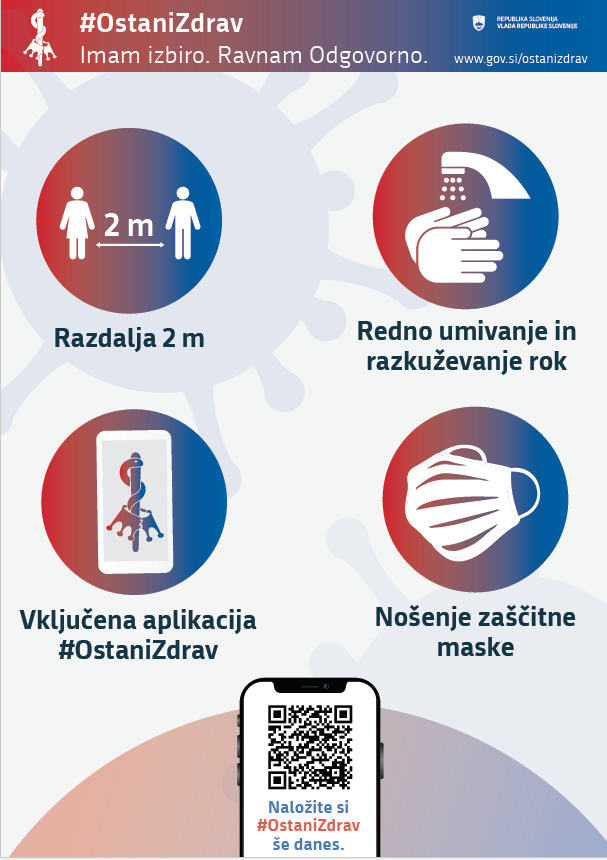 Organizacijska enotaŠtevilo zaposlenihGlavni urad40Urad za nepremičnine31Urad za mn. vredn. nepremičnin24Urad za geodezijo26Projektna enota eProstor12Izven organizacijskih enot7OGU Ljubljana69OGU Celje31OGU Kranj30OGU Koper24OGU Nova Gorica28OGU Murska Sobota27OGU Maribor27OGU Novo mesto28OGU Sevnica18OGU Ptuj21OGU Velenje17OGU Slovenj Gradec13Skupaj473Struktura zaposlenih po smeri izobrazbeProcent zaposlenihgeodeti59 %agronomi2 %informatiki2 %pravniki, ekonomisti in administrativni delavci37 %Skupaj100 %Proračunska postavkaProcent porabe sredstevPlače66,2 %Materialni stroški5,8 %Investicije in investicijsko vzdrževanje0,2 %Lastna dejavnost0,6 %Program geodetskih del27,2 %Skupaj100 %Vrsta dejanske rabe poseljenih zemljišč na območju SlovenijeDelež v procentih3110 Območje za bivanje55,7%3120 Območje kmetijske dejavnosti11,3%3160 Območje za industrijo, skladiščenje in obrt7,6%3190 Območje za obrambo, zaščito in reševanje4,2%3400 Druga poseljena območja4,2%3130 Območje za javne storitve3,8%3140 Območje za trgovino in storitve3,4%3170 Območje za šport in rekreacijo2,4%3150 Območje za turizem in gostinstvo1,3%3180 Območje zelenih površin in površin v javni rabi0,8%Ostale rabe*5,4%ZBIRKE PROSTORSKIH PODATKOVDELEŽ VSEH PRENOSOVNepremičninski podatki po občinah71%Zbirni kataster gospodarske javne infrastrukture11%Register prostorskih enot7%Zemljiški kataster3%Kataster stavb2%Državna topografska karta1%Register nepremičnin1%Drugo4%LETOŠTEVILO NAROČIL OIPŠTEVILO NAROČIL eGP20111363201212312013137720141334201515822016177215158201713254132420181284560812019749810422020492211074202137837171020111363PROSTORSKE ENOTEŠTEVILO PROSTORSKIH ENOThišne številke 566.333ulice 10.445naselja 6.036občine 212parcele 5.753.836stavbe 1.196.928deli stavb 1.909.754katastrske občine 2.698